Приложение 4. 
Свидетельство о занесении в книгу почета (1960 год).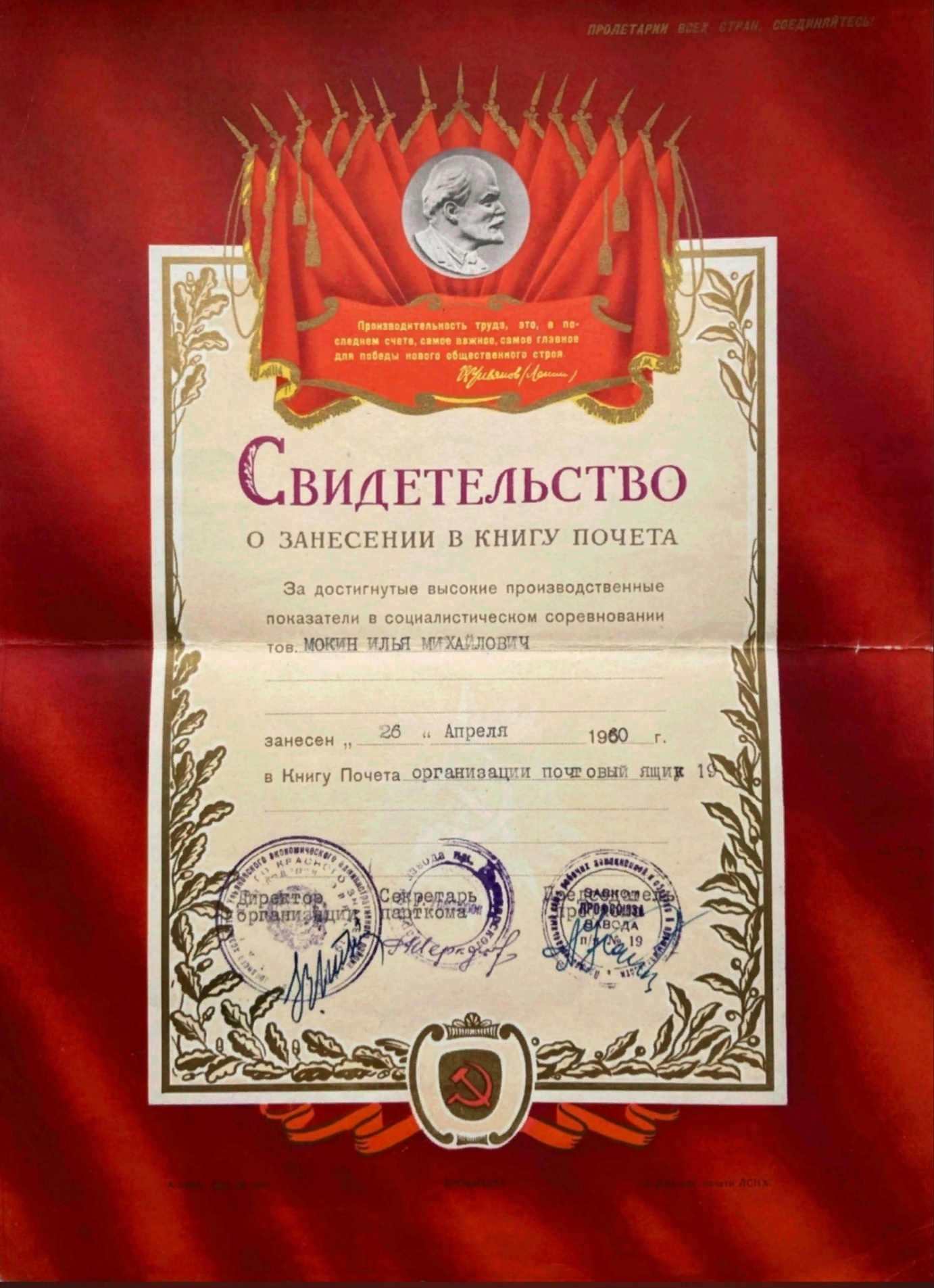 Почетные грамоты. 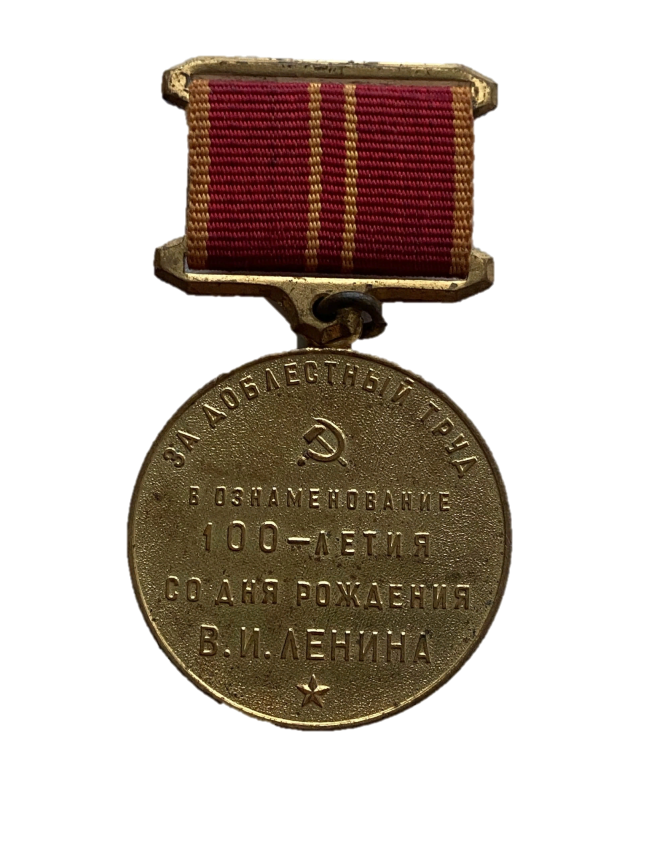 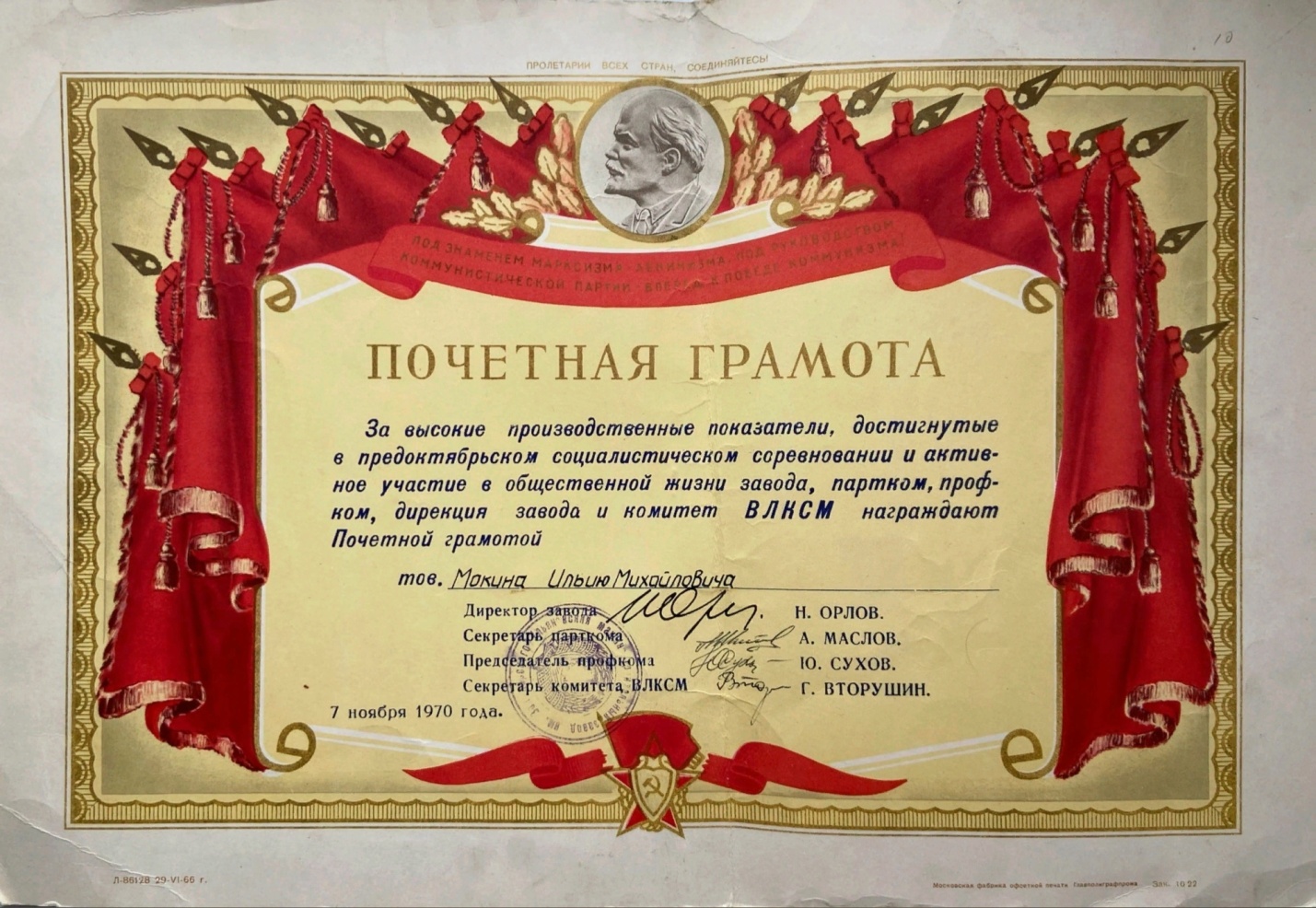 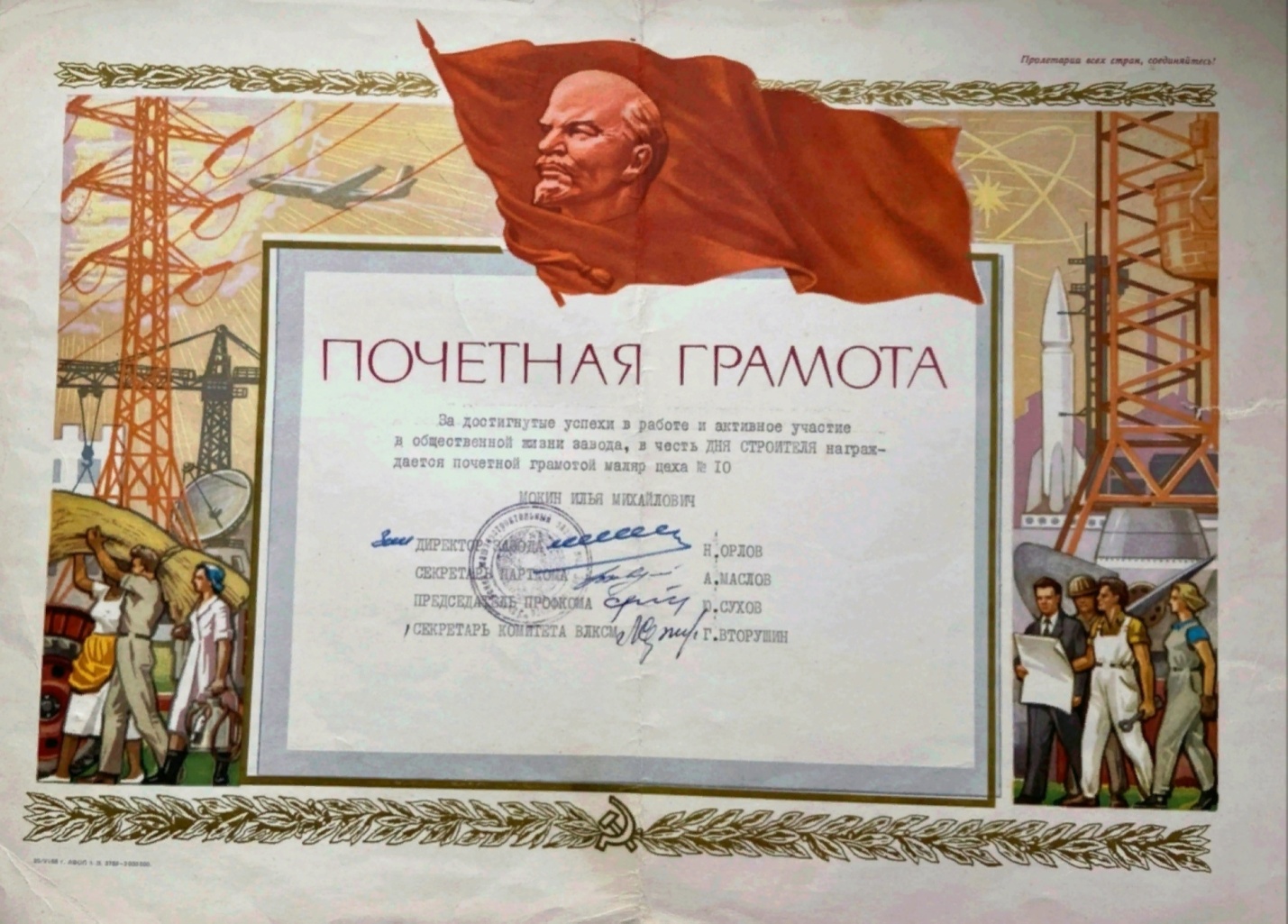 